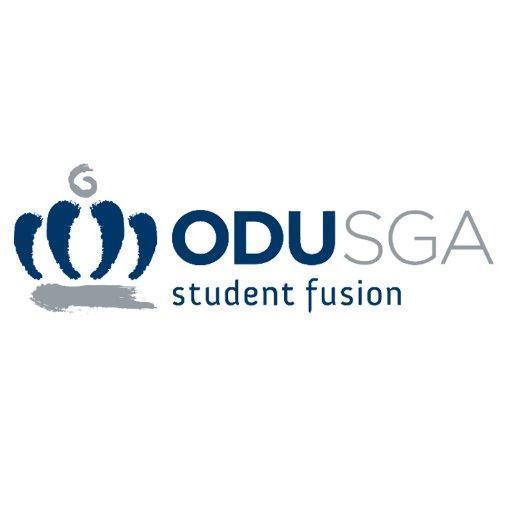 Date of Resolution: December 4th, 2018Be It Enacted By The Old Dominion University Student Body Senate:Committee: Administrative AffairsChief Sponsor: Senator Raymon HicksResolution No: RSXXCo-Sponsor(s): Director Alexis SwiderTitle of Resolution: Library Sanitation Wipes 1234567891011121314151617181920212223WHEREAS, Currently the Douglas L. Perry Library is being utilized by ODU students, faculty, staff, and surrounding public areas,WHEREAS, This is a collaborative effort with Kathryn Boone, head of learning commons,WHEREAS, There is currently not a resource available for work spaces to be wiped down and sanitized after use. With the amount of different patrons utilizing the library we are more susceptible to different illnesses as well as aiding in the cleanliness of the work spaces,WHEREAS, A survey was conducted with results stating a need for sanitation resources in the library.RESOLVED: We plan to add sanitation wipe dispensers in general areas of the Douglas L. Perry Library on each floor. This will aid in the overall Public Health of both the Douglas L. Perry Library, leading into the overall public health of Old Dominion University’s Norfolk campus.RESOLVED: This resolution shall become effective, subject to the signature of the Student Body President and the Speaker of the Senate. _____________________________                      ______________________________Isaiah Lucas, President                                         Tarik Terry, Speaker of the Senate